КРАТКИЙ ОБЗОР ПЕРВИЧНОГО РЫНКА ЖИЛОЙ НЕДВИЖИМОСТИ Г.ТЮМЕНИ ЗА МАЙ –– 2018Г.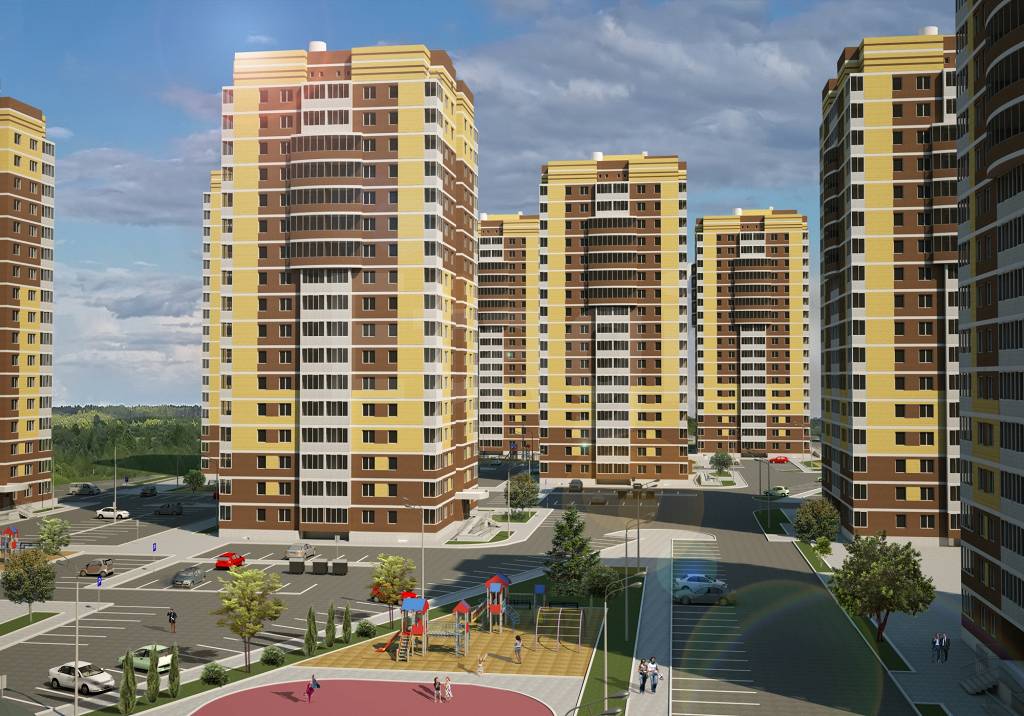 ОСНОВНЫЕ ВЫВОДЫВ мае 2018 года общий объем предложения на первичном рынке составил порядка 10,9 тыс. объектов, что на 1,16% ниже уровня предыдущего месяца и на 29% ниже уровня аналогичного периода прошлого года.Доля предложения квартир в сданных домах 14,9%, в продажах – 47%. Удельная цена предложения возросла всего на 76 руб. (0,13%) по сравнению с апрелем и составила 57631 руб./кв.м.Удельная цена продажи сложилась на уровне 51692 руб./кв.м.Средняя площадь приобретенных квартир по итогам мая 2018 г. - 51 кв.м.1. Анализ предложения на первичном рынке г. Тюмени за май 2018г.В мае 2018 г. на первичном рынке жилой недвижимости общий объем предложения сократился на 1,16% и составил меньше 11 тыс. объектов. По сравнению с аналогичным периодом прошлого года темп прироста - 29% ().В мае были открыты продажи одного дома в районах: Тюменская слобода, Тюменский мкр., Антипино и 5-й Заречный мкр. Объем предложения новых объектов составил более 1,1 тыс. квартир.Доля предложения однокомнатных квартир на первичном рынке составила 56,4%. Далее следуют двухкомнатные (25,6%) и трехкомнатные (16,8%). На последнем месте по доле предложения оказались многокомнатные квартиры – 1,2%.Источник: база компании «Этажи», 2018г.Рис. 1.1. Распределение новостроек по размеру квартирСреди однокомнатных квартир более 90% предложения занимают квартиры с площадью от 20 до 50 кв.м. Большая часть предложений (85%) двухкомнатных квартир была с площадью до 70 кв.м. А почти треть объема предложения трехкомнатных заняли квартиры с площадью до 75 кв.м. (29%), 16% трехкомнатных квартир сосредоточены в диапазоне от 120 кв.м. Источник: база компании «Этажи», 2018г.Рис. 1.2. Структура предложения по площадям в разрезе размеров квартирНаибольшая часть всего объема предложения первичного рынка представлена в монолитно-каркасных домах - 69,8%, в кирпичных - 23,7%, малая часть предложения приходилась на панельные (3,8%) и в домах из блоков всего 2,7%.Источник: база компании «Этажи», 2018г.Рис. 1.3. Структура предложений в разрезе по типу домостроения89,5% всего предложения на первичном рынке – квартиры в домах класса эконом, комфорт класс по итогам мая составил 8,9%, бизнес – всего 1,6%. В г. Тюмени не представлено домов класса элит.Источник: база компании «Этажи», 2018г.Рис. 1.4. Структура предложений в разрезе по классамВ ценовом диапазоне однокомнатные квартиры представлены преимущественно до 2500 тыс.руб. (81%), 66% двухкомнатных квартир предлагается с ценой до 3500 тыс.руб., а 41% трехкомнатных квартир - с ценой до 4000 тыс.руб.Источник: база компании «Этажи», 2018г.Рис. 1.5. Структура новостроек г. Тюмень по диапазонам цен в разрезе по размеру квартирБолее 2,6 тыс. квартир первичного рынка – предложение в районе Тюменская слобода, в общем предложении его доля составила почти четверть всех объектов (24,3%).В районе Студгородка сосредоточено 12,5% всего предложения, около 10% приходится на группу районов Мыс, Тарманы, Матмассы и т.д. в порядке убывания.В районах Дударева и Княжева ведется строительство одного ЖК, объем предложения которых в мае 2018 года составил 0,3% и 2% соответственно.Источник: база компании «Этажи», 2018г.Рис. 1.6. Структура предложений на первичном рынке г. Тюмени по районамАнализ ценовой ситуации на первичном рынке жилой недвижимости г. Тюмени за майВ мае удельная цена предложения практически не изменилась – 57631 руб./кв.м, по сравнению с прошлым месяцем прирост составил всего 0,13% (+76 руб./кв.м).В сравнении с аналогичным периодом прошлого года, темп прироста – 4,9% ().Источник: база компании «Этажи», 2018г.Рис. 2.1. Динамика удельной цены предложения на первичном рынке жильяНеизменна осталась удельная цена предложения однокомнатных квартир - 56187 руб., двухкомнатные немного потеряли в средней цене (76 руб./кв.м), по двух- и трехкомнатным квартирам выявлено незначительное повышение в рамках погрешности, средняя цена 1 кв.м по итогам месяца составила 57797 руб./кв.м и 78970 руб./кв.м соответственно.  Источник: база компании «Этажи», 2018г.Рис. 2.2. Удельная цена предложения на первичном рынке в разрезе по количеству комнатУдельная цена предложения квартир эконом класса на первичном рынке в мае сложилась на уровне 54185 руб./кв.м, квартир комфорт класса -  69648 руб./кв.м и бизнес класса - 108022 руб./кв.м.Источник: база компании «Этажи», 2018г.Рис. 2.3. Удельная цена предложения на первичном рынке в разрезе по классуВ мае 2018 года удельная цена 1 кв.м в районе Центр: Драмтеатр сложилась на уровне 111616 руб., на втором месте исторический центр города с ценой 80125 руб., далее по уменьшению удельной цены – Дом печати (72719 руб.) и т.д. в порядке убывания.Наименьшая удельная цена в районе Антипино – 43405 руб./кв.м.Источник: база компании «Этажи», 2018г.Рис. 2.4. Удельная цена предложений новостроек г. Тюмень в разрезе по районамТаблица 2.1Удельные цены предложения в разрезе по районам города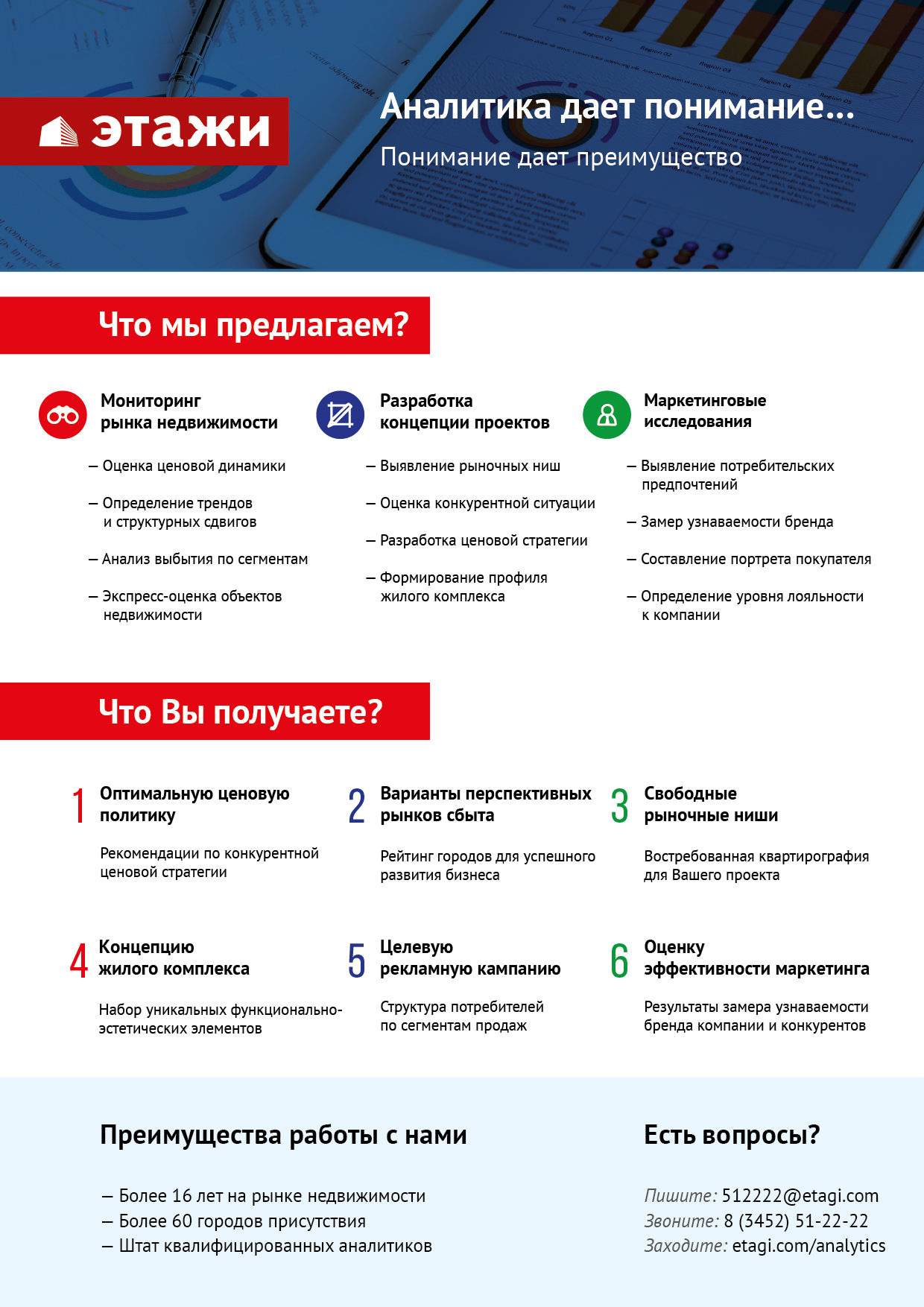 РайонУдельная цена, руб./кв.мУдельная цена, руб./кв.мПриростПриростРайонАпрель 2018Май 2018руб./кв.м%2-й Заречный мкр5740957486770,13-й Заречный мкр58154587005470,945-й Заречный мкр4467944083-596-1,336 мкр5847458345-129-0,2Антипино423644340510422,5Войновка51593522446511,3Воровского450254502940,0Восточный-247193478006081,3Восточный-344678449682900,6Дом Обороны54885551702860,5ДОК525285432617983,4Дударева8367883651-270,0Европейский мкр661696840622373,4Княжева д.50430509515211,0Лесобаза: Тура мкр47736483416051,3Маяк51162517115481,1МЖК559565702710711,9ММС50845513184730,9Московский тракт4966049517-143-0,3Мыс, Тарманы, Матмассы5316653213470,1Ожогина66190664462570,4Патрушева494765173322564,6Плеханово4713946439-700-1,5Тюменская слобода5378853307-480-0,9Тюменский мкр533895479514062,6Центр: Дом печати7353372719-814-1,1Центр: Драмтеатр112295111616-679-0,6Центр: Исторический79948801251770,2Центр: КПД71777725747971,1Центр: Студгородок60406605541480,2Червишевский тракт47811479961850,4Югра53510538553450,6Южный мкр62615629743590,6